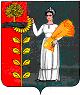 Администрация сельского поселения Петровский сельсовет Добринского муниципального района Липецкой областиРоссийской ФедерацииПОСТАНОВЛЕНИЕ22.12.2020                           п.свх.Петровский                       № 331 О признании утратившим силу     	В целях приведения в соответствие с действующим законодательством нормативных правовых актов администрации сельского поселения Петровский сельсовет, руководствуясь Уставом сельского поселения Петровский сельсовет, администрация сельского поселения Петровский сельсоветПОСТАНОВЛЯЕТ1.Признать утратившим силу постановление № 320 от 20.11.2020г. «О Положении о порядке и условиях выплаты денежного вознаграждения за выполнение особо важных и сложных заданий муниципальным служащим сельского поселения Петровский сельсовет».2. Контроль за исполнением данного постановления возложить на главу администрации сельского поселения Петровский сельсовет.3. Настоящее постановление вступает в силу с момента его официального  обнародования.Глава  администрациисельского поселенияПетровский сельсовет                                                     Н.В.Лычкин